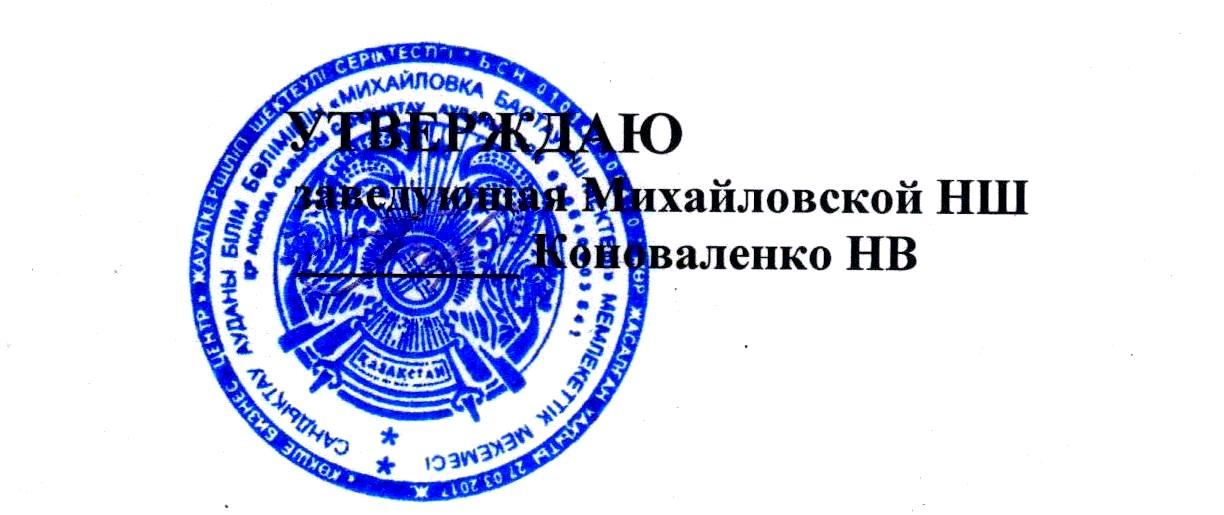 Планмероприятий по проведению республиканской акции    «Дорога в школу»в ГУ «Михайловская начальная школа»Цель акции - оказание поддержки школьникам из малообеспеченных и                                многодетных семей во время подготовки к началу учебного                         года и предупреждение неявки детей в школу по                          социальным  причинам.№ п.пНаименование мероприятийСроки исполненияОтветственные1Разработать план мероприятий акции по организации  и проведению акции «Дорога в школе» под девизом «Мой выбор – помощь детям»1.08Заведующая школой2Организация и проведение  поквартирного  (домового) обхода и учета  детей в возрасте от 0 до 18 лет в пределах закрепленного микроучастка школ ( особое внимание обратить на трудоустройство выпускников 9-х классов, детей-сирот, оставшихся без попечения родителей, охват детей дошкольного возраста детскими дошкольными организациями и детей 5-6 лет обязательной предшкольной подготовкой.)10.08-15.08Закреплённые по микрорайонам3Организация и проведение рейдов «Занятость», «Дети в ночном селе», с целью выявления детей, не посещающих школу по неуважительным причинам.1.08-30.09Члены комиссии4Выявление и учет малообеспеченных семей, нуждающихся в помощи по сбору   ребенком в школу1.08-25.08Классные руководители5Организовать работу  пункта гуманитарной помощи с последующей передачей   нуждающимся детям.1.08-30.09Заведующая школой6Организация информационно-пропагандистских площадок по информированию населения о мерах профилактики по охвату обучением детей и о работе с трудными подростками.с 01.08 по 30.09Члены комиссии7Обеспечить регулярное освещение мероприятий по акциям «Дорога в школу» на школьном интернет-ресурсе, в СМИ. с 01.08 по 30.09Администрация8Оформление информационных стендов с логотипом акции. Распространение буклетов, листовок среди населения.с 01.08 по 30.09Администрация 9Подготовить сводную информацию по итогам проведения акции «Дорога в школу»до 28.09.Члены комиссии